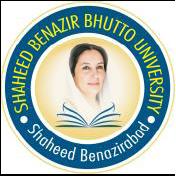 NED – CUM-MERIT SCHOLARSHIP PROGRAMName of University: 	________________________________________________Degree Title / Program: _______________________________________________Applicant’s Name: ________________________________ Gender:   Male	FemaleApplicant NADRANIC No.      Marital Status:		Single			Married		Divorced      Age: ____________    Domicile: _________________________________________      Present Address: ______________________________________________________      Permanent Address: ____________________________________________________Are you currently working: 	Yes		NoNote: if answer is Yes to Section No. 7 complete the section (8-10)Designation: __________________ Name of Employer / Company: ________________      Total Monthly Applicant Gross Income in Pak Rs. ______________________________Total Monthly Applicant Take Home Income* in Pak Rs. ________________________*Take Home income: Salary / Pay available after deduction of taxes, provident fund charges etc.11.  Tel (Res): ___________________ Mobile: ______________ Email: _______________12. Total Family Members currently living with you: _______________________________  13. Details of Family Members Earning (attached extra sheet if required):15. Brothers / Sisters / Children / Family Members studying: ____________________________16. Father’s Name: ____________________________ N.I.C No: _________________________17. Status: 	Alive			Deceased	18. Professional Status: 	Employed		Retired		Business Owner19. Name of Company / Employer: _________________________________________________20. TEl (Off): ________________________________ Mobile____________________________21. Occupation Type: __________________________ NTN _____________________________22. Designation & Grade (BPS / SPS / PTC etc): _________ Gross Monthly Income: _________23. Total Net Monthly Take Home Income (Salary / Pension / Others): _____________________24. Any Other Supporting Person (Mother / Guardian / Brother / Sister / Family / Relative / Guardian):25. Name: ________________________ Relationship: _________________________________26. Occupation and Designation: ___________________________________________________27. Monthly Financial Support Available to Applicant in Pak Rs. _________________________28. Asset Income (on monthly basis): 29. Total Family Monthly Income30. Family Expenditures:30-A. Accommodation Expenditures:Type: Bungalow 		Apartment / Flat		Town			VillageStatus: Rented			Family Owned			Employer / Govt OwnedHouse Plot Size in Sq ft. ____________________ Covered Area in Sq ft. ___________________Any other house / flat owned by the parents / guardian (if yes please specify with location and size)31. Util8ities Expenditures(Bills attached)32. Applicants Educational Record:33. Have you ever got any other Scholarship: Yes: ______________ No. _________________Statement of Purpose: (Explain your suitability for this Scholarship) attach separate sheet if required.Declaration: I hereby declare that the details furnished above are true and correct to be best of my knowledge and belief. In case of any of the above information is found to be false / misleading I may be held liable for any disciplinary action by the University Authorities.Note: All relevant documents (attested) photo copies must be attached for verification.Signature: ____________________________(Students Signature)Signature: _____________________________(Chairman concerned department with seal / stamp_S#Name of Family Member (s)RelationshipMarital StatusRemarks123456S#Family Member NameRelationshipFamily MemberOccupation(specify)OrganizationNameDesignationMonthlyGross Pay/ EarningRemarks123414Total Monthly Family Income (add self income, if applicable Pak RupeesTotal Monthly Family Income (add self income, if applicable Pak RupeesTotal Monthly Family Income (add self income, if applicable Pak RupeesTotal Monthly Family Income (add self income, if applicable Pak RupeesTotal Monthly Family Income (add self income, if applicable Pak RupeesS#Name Relation withApplicantName o& AddressOf InstituteFees per year12345615ATotal Fees & Tuition ChargesTotal Fees & Tuition ChargesTotal Fees & Tuition ChargesTotal Fees & Tuition ChargesS#IncomeSourceFatherMotherSpouseSelfOtherTotal1Property Rent2Land Lease3Bank Deposits*4Shares / Securities*5Other (Specify)28ATotalS#Family Member NameRelationshipMonthly IncomeAssetsMonthly GrossPay / EarningMonthly Net(Take home)Pay / Earning)12345Applicant Monthly Gross Pay/ Earning6Applicant Monthly Net (Take Income) Pay29ATotal Monthly Income inPak Rupees29BTotal Annual Income in PakRupeesS#AccommodationLocation / AddressNumber of Bed RoomsNumber of Bed RoomsNumber of Air ConditionsNumber of Air ConditionsAccommodationMonthly RentAccommodationAnnual Rent1-22-44-6Above 61-22-43-4Above 630 BTotal Accommodation Rental ExpenditureTotal Accommodation Rental ExpenditureTotal Accommodation Rental ExpenditureTotal Accommodation Rental ExpenditureTotal Accommodation Rental ExpenditureTotal Accommodation Rental ExpenditureTotal Accommodation Rental ExpenditureLast Month Utilities PaidLast Month Utilities PaidLast Month Utilities PaidLast Month Utilities PaidTelephoneElectricityGasWaterLevel of StudyName of LocationOf InstituteAcademicPerformanceYear wise %AcademicPerformanceYear wise %AcademicPerformanceYear wise %AcademicPerformanceYear wise %To – From Month – YearDivision / GPA / Grad% age /CGPABachelors (undergraduate)IntermediateMatriculationS#Name of InstituteScholarshipTotal ScholarshipAmountTotal ScholarshipPeriodClass / Levelat which Scholarshipwas granted